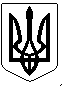 УКРАЇНАПОГРЕБИЩЕНСЬКИЙ МІСЬКИЙ ГОЛОВАВІННИЦЬКОГО РАЙОНУ  ВІННИЦЬКОЇ ОБЛАСТІРОЗПОРЯДЖЕННЯ07 жовтня 2023 року               м. Погребище                                    № 82 Про скликання засіданнявиконавчого комітетуПогребищенської міської ради          Керуючись статтею 53, частиною 8 статті 59 Закону України «Про місцеве самоврядування в Україні», пунктом  2.3 Положення про виконавчий комітет Погребищенської міської ради, затвердженого рішенням 8 сесії  Погребищенської міської ради  8 скликання  від 08 квітня 2021 року               № 5-8-8/446, ЗОБОВ’ЯЗУЮ: 1.Скликати  засідання  виконавчого  комітету Погребищенської  міської ради  12 жовтня 2023  року о 10.00 годині  в приміщенні  Погребищенської міської ради за адресою:  м. Погребище,  вул. Б. Хмельницького, 110 (велика зала для засідань).2. Внести на розгляд  виконавчого комітету Погребищенської міської ради  питання згідно з переліком, що додається.3. Контроль за виконанням цього розпорядження покласти на керуючого справами (секретаря) виконавчого комітету Погребищенської міської ради Фроєско Л.М.Погребищенський міський голова                            Сергій ВОЛИНСЬКИЙ                                                                                                                                                                                                                     Додаток                                                                 до розпорядження Погребищенського                                                                міського голови                                                                07 жовтня 2023 року № 82Перелік питань, що вноситимуться на розгляд  виконавчого комітету Погребищенської міської ради12 жовтня  2023  року1. Про проект рішення Погребищенської міської ради «Про виконання бюджету Погребищенської міської територіальної громади за 9 місяців 2023 року».    Доповідає: Недошовенко Олександр Володимирович – начальник фінансового управління Погребищенської міської ради.2. Про проект рішення Погребищенської міської ради «Про внесення змін до бюджету Погребищенської міської територіальної громади на 2023 рік (код бюджету 02563000000)».      Доповідає: Недошовенко Олександр Володимирович – начальник фінансового управління Погребищенської міської ради.3. Про проєкт рішення міської ради «Про включення  до Переліку першого типу нерухомого комунального майна  (вбудоване нежитлове приміщення кабінету №3, загальною площею – 21,3 м2 на першому поверсі триповерхової нежитлової  будівлі терапевтичного відділення), яке знаходиться на балансі комунального підприємства «Погребищенська центральна лікарня» Погребищенської міської ради, затвердження його незалежної оцінки та погодження передачі в оренду шляхом проведення аукціону».      Доповідає: Коріненко Володимир Васильович - начальник управління з питань житлово-комунального господарства, транспорту і зв’язку, управління комунальною власністю, містобудування та архітектури – головний архітектор Погребищенської міської ради.    4. Про проєкт рішення міської ради «Про включення  до Переліку другого типу нерухомого комунального майна  (гуртожиток в с.Збаржівка), яке знаходиться на балансі управління з питань житлово-комунального господарства, транспорту і зв’язку, управління комунальною власністю, містобудування та архітектури Погребищенської міської ради», погодження передачі в оренду релігійній громаді парафії «Покрови Пресвятої Богородиці с. Збаржівка Вінницької області Вінницького району Вінницько-Тульчинської єпархії ПЦУ» без проведення аукціону.        Доповідає: Коріненко Володимир Васильович - начальник управління з питань житлово-комунального господарства, транспорту і зв’язку, управління комунальною власністю, містобудування та архітектури – головний архітектор Погребищенської міської ради.    5. Про надання дозволу громадянці Павленко Н.В. на підключення до центрального водогону.       Доповідає: Коріненко Володимир Васильович - начальник управління з питань житлово-комунального господарства, транспорту і зв’язку, управління комунальною власністю, містобудування та архітектури – головний архітектор Погребищенської міської ради.    6. Про надання дозволу громадянці Петренко М.Б. на підключення до центрального водогону.      Доповідає: Коріненко Володимир Васильович - начальник управління з питань житлово-комунального господарства, транспорту і зв’язку, управління комунальною власністю, містобудування та архітектури – головний архітектор Погребищенської міської ради.    7. Про початок опалювального періоду 2023-2024 років на об’єктах Погребищенської міської територіальної громади.      Доповідає: Коріненко Володимир Васильович - начальник управління з питань житлово-комунального господарства, транспорту і зв’язку, управління комунальною власністю, містобудування та архітектури – головний архітектор Погребищенської міської ради.    8. Про скасування спеціального  ордера на службове жиле приміщення  Дзьобку О.А.      Доповідає: Коріненко Володимир Васильович - начальник управління з питань житлово-комунального господарства, транспорту і зв’язку, управління комунальною власністю, містобудування та архітектури – головний архітектор Погребищенської міської ради.                             9. Про проєкт рішення міської ради «Про надання службового житла Маслійову Антону Володимировичу – лікарю-урологу комунального підприємства «Погребищенська центральна лікарня» Погребищенської міської ради.       Доповідає: Олексієнко Олег Володимирович – головний лікар КП «Погребищенська центральна лікарня» Погребищенської  міської ради».10. Про проєкт рішення міської ради «Про надання службового житла Чухрію Артему Ігоровичу – лікарю-психіатру комунального підприємства «Погребищенська центральна лікарня» Погребищенської міської ради.      Доповідає: Олексієнко Олег Володимирович – головний лікар КП «Погребищенська центральна лікарня» Погребищенської  міської ради».11. Про надання статусу дитини, яка постраждала внаслідок воєнних дій та збройних конфліктів.      Доповідає: Мединська Олеся Володимирівна – начальник служби у справах дітей Погребищенської міської ради.12. Про надання статусу дитини, яка постраждала внаслідок воєнних дій та збройних конфліктів.      Доповідає: Мединська Олеся Володимирівна – начальник служби у справах дітей Погребищенської міської ради.13. Про надання статусу дитини, яка постраждала внаслідок воєнних дій та збройних конфліктів.      Доповідає: Мединська Олеся Володимирівна – начальник служби у справах дітей Погребищенської міської ради.14. Про надання статусу дитини, яка постраждала внаслідок воєнних дій та збройних конфліктів.      Доповідає: Мединська Олеся Володимирівна – начальник служби у справах дітей Погребищенської міської ради.15. Про надання дозволу на реєстрацію місця проживання малолітньої дитини без згоди батька.      Доповідає: Мединська Олеся Володимирівна – начальник служби у справах дітей Погребищенської міської ради.16. Про затвердження висновку про доцільність позбавлення батьківських прав.      Доповідає: Мединська Олеся Володимирівна – начальник служби у справах дітей Погребищенської міської ради.17. Про затвердження висновку про доцільність позбавлення батьківських прав.      Доповідає: Мединська Олеся Володимирівна – начальник служби у справах дітей Погребищенської міської ради.18. Про затвердження висновку про доцільність повернення малолітньої дитини батькові.      Доповідає: Мединська Олеся Володимирівна – начальник служби у справах дітей Погребищенської міської ради.19. Про припинення функціонування прийомної сім'ї.      Доповідає: Мединська Олеся Володимирівна – начальник служби у справах дітей Погребищенської міської ради.20. Про влаштування дітей у сім’ю патронатного вихователя.      Доповідає: Мединська Олеся Володимирівна – начальник служби у справах дітей Погребищенської міської ради.21. Про внесення змін до рішення виконавчого комітету Погребищенської міської ради 7 скликання від 17 березня №56.      Доповідає: Мединська Олеся Володимирівна – начальник служби у справах дітей Погребищенської міської ради.22. Про доцільність призначення опікуна особі, яка потребує стороннього догляду та допомоги.      Доповідає: Семчук Лариса Юріївна – директор КУ «Центр соціальних служб» Погребищенської міської ради.23. Про доцільність призначення піклувальника  особі, яка потребує стороннього догляду та допомоги.      Доповідає: Семчук Лариса Юріївна – директор КУ «Центр соціальних служб» Погребищенської міської ради.24. Про внесення змін до рішення виконавчого комітету Погребищенської міської ради від 28 вересня 2023 року № 388.      Доповідає: Єфімовський Сергій Вікторович – начальник відділу культури Погребищенської міської ради.25. Про надання дозволу на встановлення інформаційної дошки Ярмолці  М.І.      Доповідає: Єфімовський Сергій Вікторович – начальник відділу культури Погребищенської міської ради.26. Про  нагородження грамотою Погребищенської міської ради та її виконавчого комітету.     Доповідає: Ярмолюк Наталія Дмитрівна – начальник загального відділу Погребищенської міської ради.Керуючий справами (секретар)виконавчого комітетуПогребищенської міської ради                                              Леся ФРОЄСКО